10.11.2016 года в МКОУ «Степнокучукская СОШ», для учащихся 1 – 11 классов, прошла лекция – беседа на тему «Профилактика гриппа и ОРВИ». На мероприятие была приглашена медицинская сестра «Степнокучукского ФАПА» Попкова Светлана Ивановна. Она рассказала учащимся:1.Что такое грипп и ОРВИ.2. Кто является источником инфекции.3. Как происходит заражение.4. Как проявляется грипп.5. Что делать, если вы заболели.6. Что запрещено и не рекомендуется при гриппе.7. Как ухаживать за больным.8.Как защитить себя от гриппа.По окончании мероприятия Светлана Ивановна пожелала всем здоровья и напомнила, что Ваше здоровье в Ваших руках!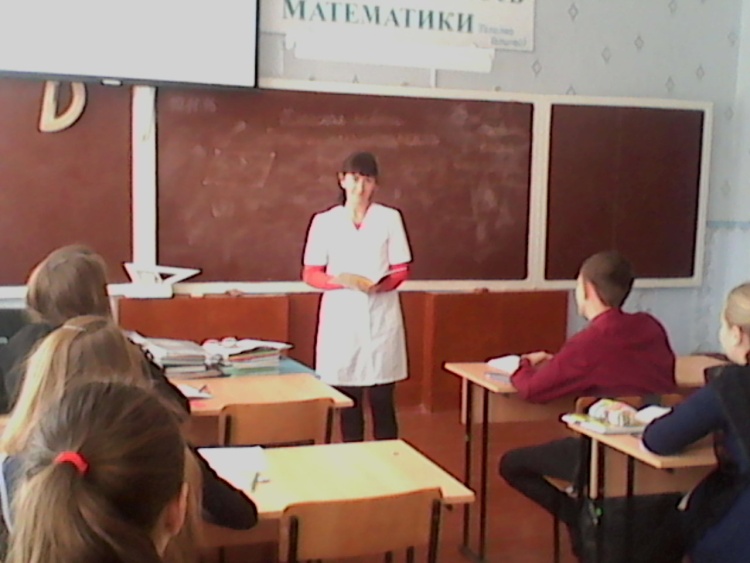 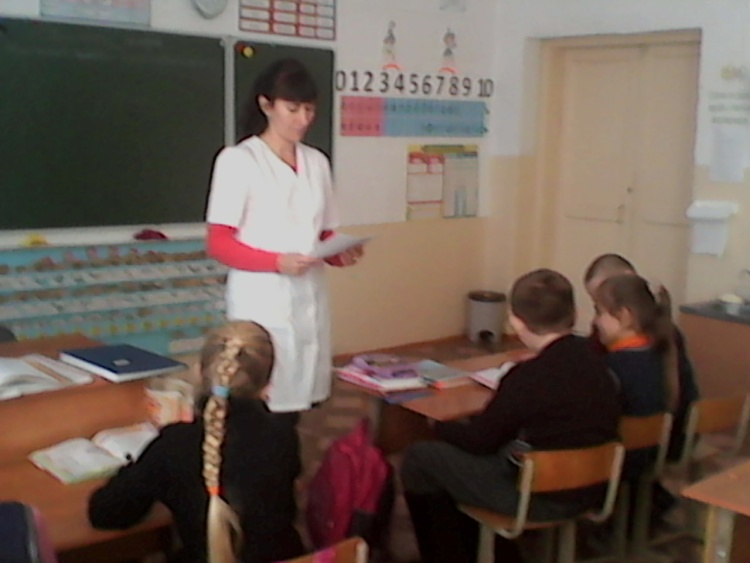 